Intro to Pricing ReportLead Providers can use the Pricing Report in Sparkroom to see how their leads will be priced.  You can find this under OPERATIONS->REPORTS: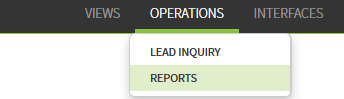  Select the Pricing Report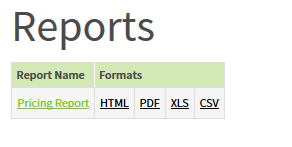 From here, you can select All Lead Buyers or specific buyers and select OK.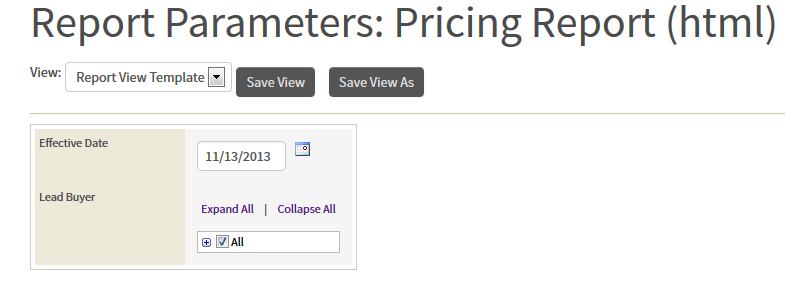  The results can be exported for your convenience: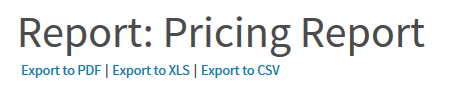 